Loqate, A GBG Solution Release Notes – Verify API2023Q3.1 Minor ReleaseAny customers using CASS2 must download the Q3.1 Loqate API and CASS2 together using the latest install manager. This is to ensure continuity of the CASS2 service due to a combined bug fix.Case ResolutionsPlease visit https://support.loqate.com/2023q3-1-resolved-cases/ for a list of all cases resolved in this release. If you would like more details on any of the solved cases listed, please contact LoqateSupport@gbgplc.com for further information. Local API NoticesThis is to inform our customers that in this 2023Q3.1 release there is a new API version - 2.48.1.17110-efb3179 that contains the following case fixes below.Local API ImprovementsInstallation InstructionsIf you need any assistance with the upgrade of the Local API or the data update process, please contact GBG Loqate Support.The setup wizard for the Local API can be obtained from our SFTP server. Please contact your account manager to retrieve the SFTP information. If you do not know who your account manager is, please contact the support team at LoqateSupport@gbgplc.com.Case NumberChange DescriptionCountryCAS-48760-C4R0B6When EnhancedCountryTool=true, token would not be removed from address if that token does not represent the end result countryAll Countries with enhanced dataCAS-100414-X1Z0C4Hong Kong addresses are taking a long time to process. Hong KongCASS2 Engine ImprovementOur CASS2 Engine interface with the CASSTM data has been updated in this release to support the fixing of some CASS2 issues.United StatesCase NumberChange DescriptionCategoryCountryExample AddressCAS-48760-C4R0B6When EnhancedCountryTool=true, token would not be removed from address if that token does not represent the end result countryAPIAllAddress1="Verlengde Duinvalleiweg 102", Locality="Almere", PostalCode="1361 BR"Before Image Before Image Before Image After ImageAfter Image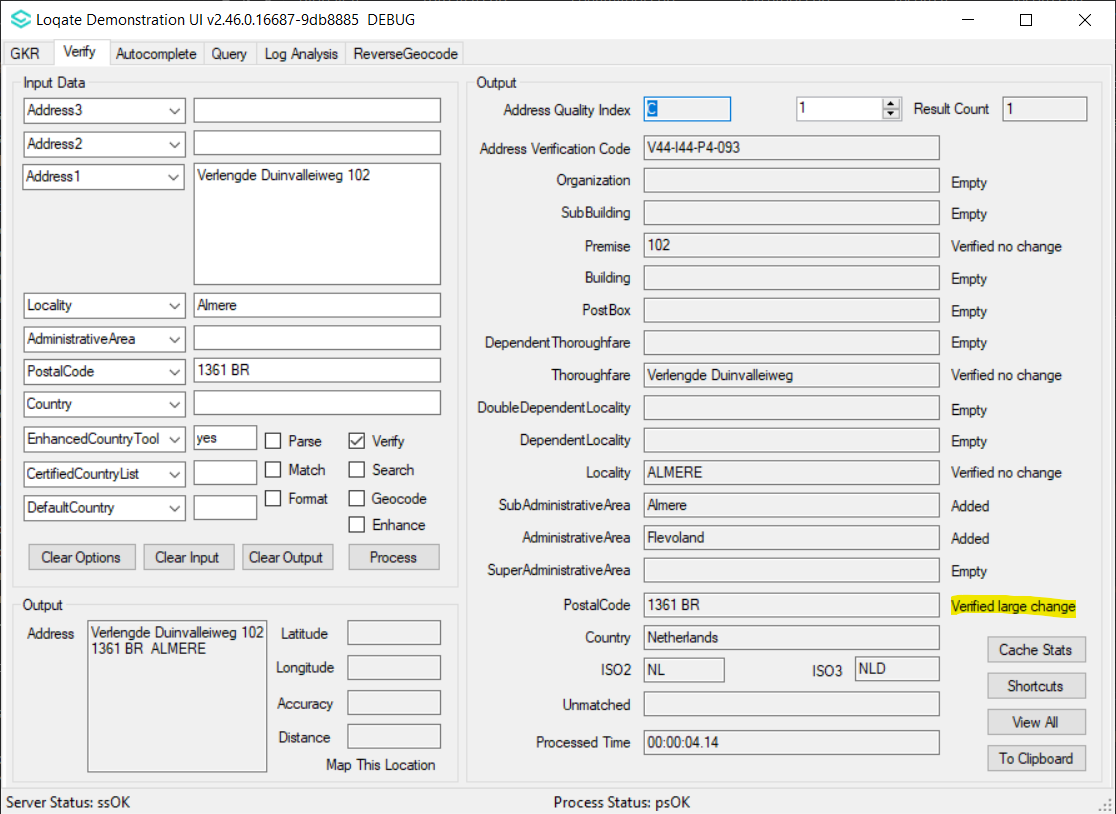 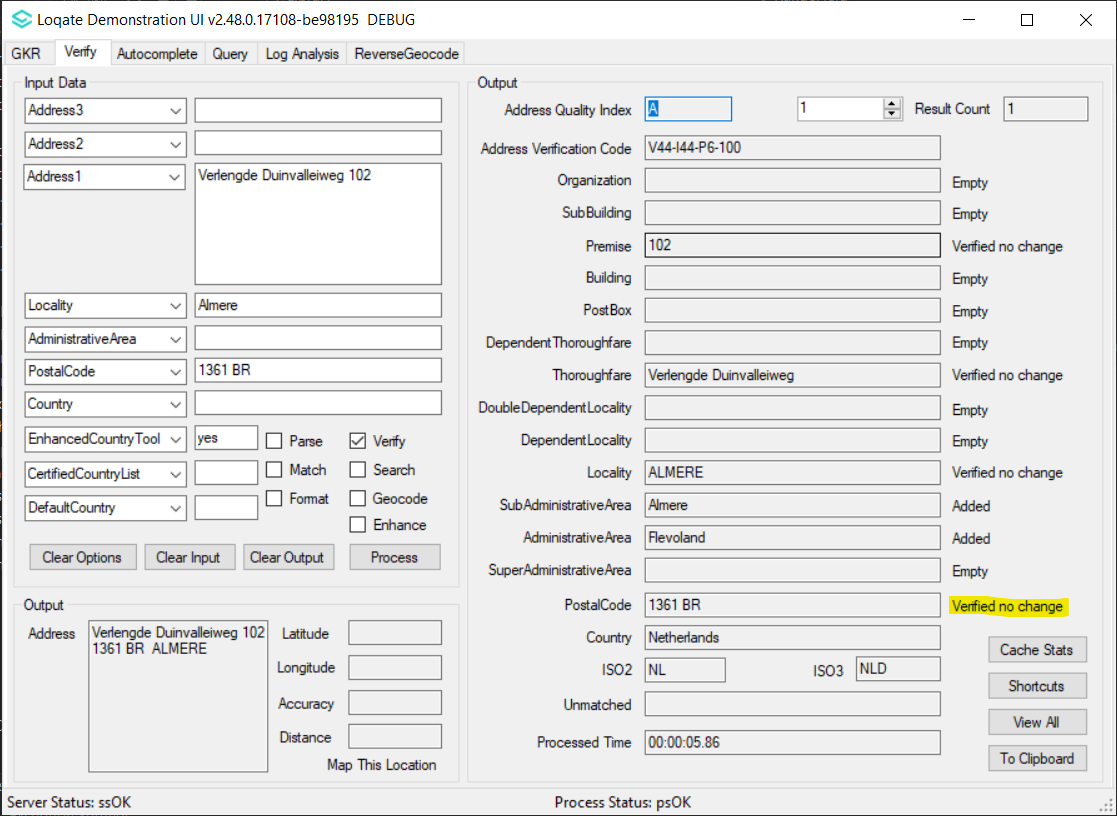 Case NumberChange DescriptionCategoryCountryExample AddressCAS-100414-X1Z0C4Hong Kong addresses are taking a long time to process. APIHKAddress1="UNIT C,18/F,TUNG CHIU COMM CTR.,193 LOCKHART RD., WANCHAI, HK"Locality="HK"AdministrativeArea="HK_HK"PostalCode="1361 BR"Before Image Before Image Before Image After ImageAfter Image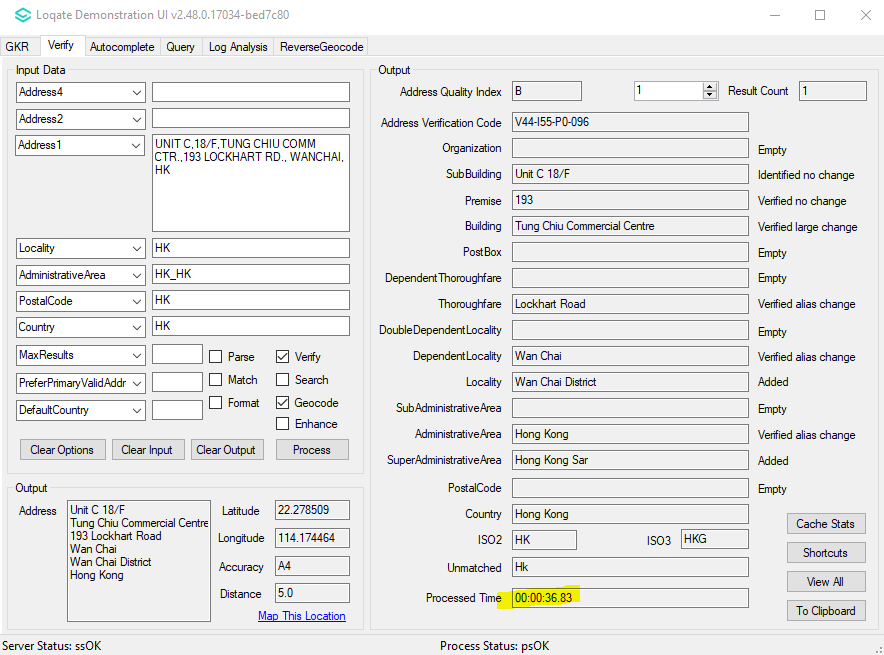 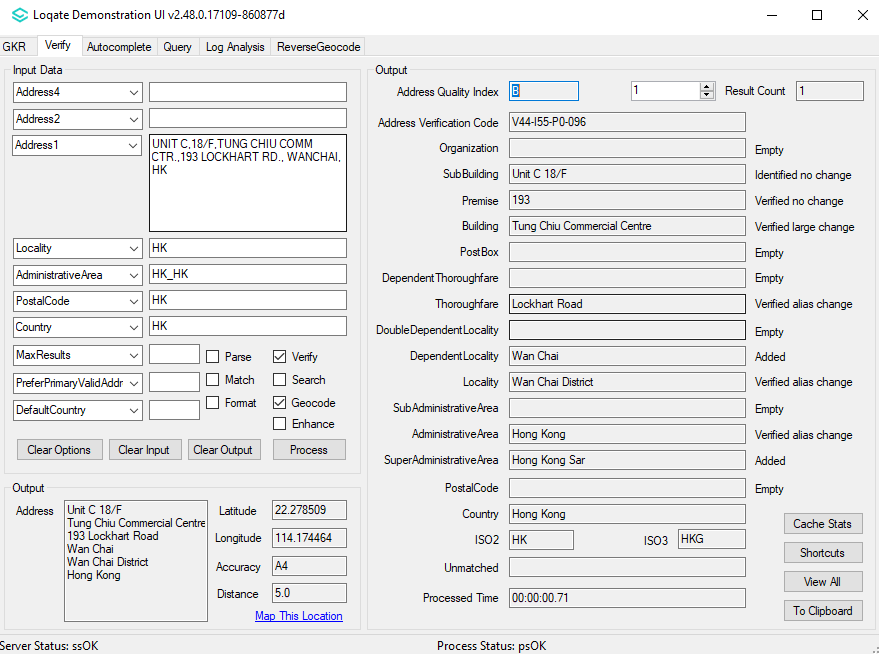 Case NumberChange DescriptionCategoryCountryExample AddressCASS2 Engine ImprovementOur CASS2 Engine interface with the CASSTM data has been updated in this release to support the fixing of some CASS2 issues.APIUSA512 Stonewall Dr, Apt 420 D, Jacksonville, AR 72076-3360Test AddressTest AddressTest AddressAfter ImageAfter Image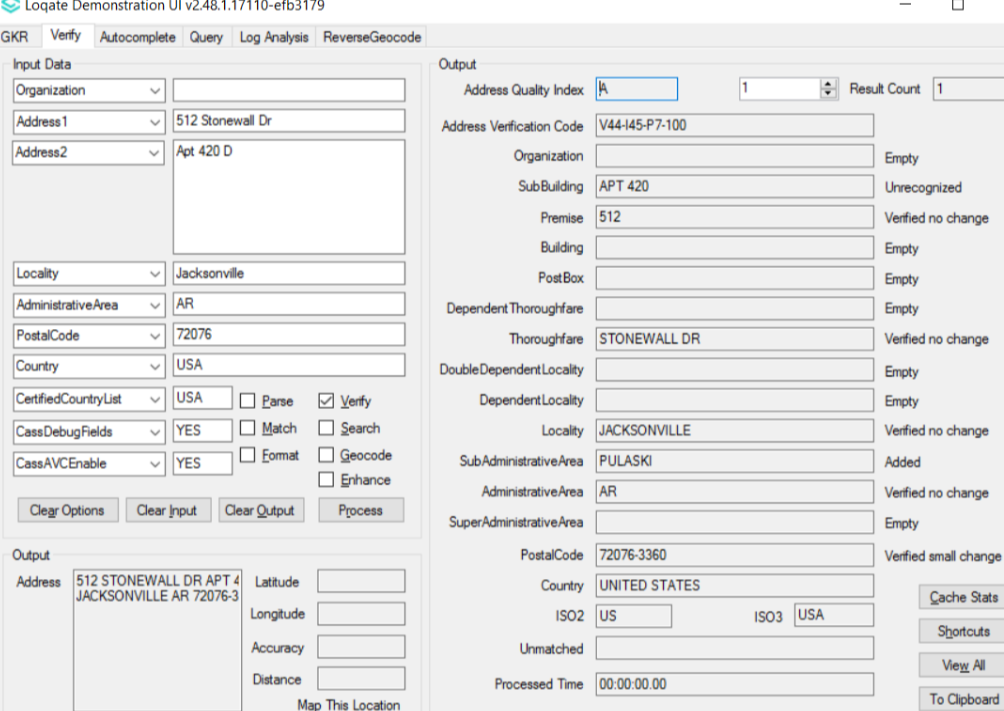 Previously did not return AE08 in footnotes – now it is included –Previously did not return AE08 in footnotes – now it is included –